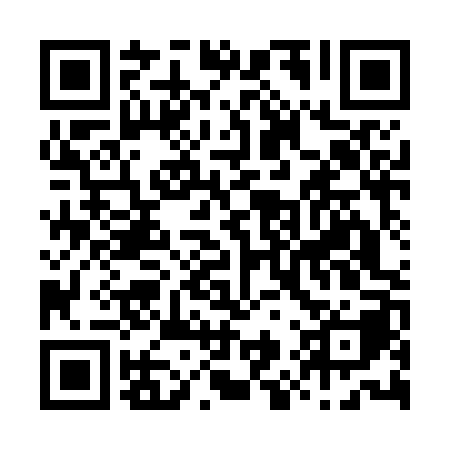 Ramadan times for Alpe Giove, ItalyMon 11 Mar 2024 - Wed 10 Apr 2024High Latitude Method: Angle Based RulePrayer Calculation Method: Muslim World LeagueAsar Calculation Method: HanafiPrayer times provided by https://www.salahtimes.comDateDayFajrSuhurSunriseDhuhrAsrIftarMaghribIsha11Mon5:065:066:4612:364:376:276:278:0212Tue5:045:046:4412:364:386:296:298:0313Wed5:025:026:4312:364:396:306:308:0514Thu5:005:006:4112:364:406:316:318:0615Fri4:584:586:3912:354:426:336:338:0816Sat4:564:566:3712:354:436:346:348:0917Sun4:544:546:3512:354:446:366:368:1118Mon4:524:526:3312:344:456:376:378:1219Tue4:504:506:3112:344:466:386:388:1420Wed4:474:476:2912:344:476:406:408:1521Thu4:454:456:2712:344:486:416:418:1722Fri4:434:436:2512:334:496:426:428:1823Sat4:414:416:2312:334:506:446:448:2024Sun4:394:396:2112:334:516:456:458:2125Mon4:374:376:1912:324:526:466:468:2326Tue4:344:346:1712:324:536:486:488:2527Wed4:324:326:1512:324:546:496:498:2628Thu4:304:306:1312:314:556:506:508:2829Fri4:284:286:1112:314:566:526:528:2930Sat4:254:256:0912:314:576:536:538:3131Sun5:235:237:071:315:587:547:549:331Mon5:215:217:061:305:597:567:569:342Tue5:185:187:041:306:007:577:579:363Wed5:165:167:021:306:017:587:589:384Thu5:145:147:001:296:028:008:009:395Fri5:125:126:581:296:038:018:019:416Sat5:095:096:561:296:048:038:039:437Sun5:075:076:541:296:058:048:049:458Mon5:055:056:521:286:068:058:059:469Tue5:025:026:501:286:078:078:079:4810Wed5:005:006:481:286:078:088:089:50